Axial duct fan DZR 60/6 BPacking unit: 1 pieceRange: C
Article number: 0086.0064Manufacturer: MAICO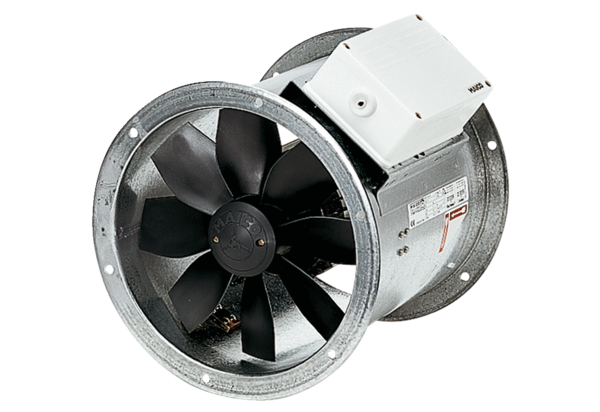 